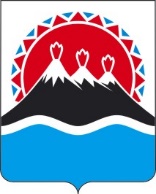 П О С Т А Н О В Л Е Н И ЕРЕГИОНАЛЬНОЙ СЛУЖБЫ ПО ТАРИФАМ И ЦЕНАМКАМЧАТСКОГО КРАЯ[Дата регистрации] № [Номер документа]г. Петропавловск-КамчатскийО внесении изменений в постановление Региональной службы по тарифам и ценам Камчатского края от 20.12.2018 № 436 «Об утверждении тарифов в сфере теплоснабжения ПАО «Камчатскэнерго» потребителям Петропавловск-Камчатского городского округа на 2019-2023 годы»В соответствии с Федеральными законами от 26.03.2003 № 35-ФЗ «Об электроэнергетике», от 27.07.2010 № 190-ФЗ «О теплоснабжении», постановлением Правительства Российской Федерации от 22.10.2012 № 1075 «О ценообразовании в сфере теплоснабжения», постановлением Правительства Камчатского края от 19.12.2008 № 424-П «Об утверждении Положения о Региональной службе по тарифам и ценам Камчатского края», протоколом Правления Региональной службы по тарифам и ценам Камчатского края от 14.06.2023 № ХХХПОСТАНОВЛЯЮ:Внести в постановление Региональной службы по тарифам и ценам Камчатского края от 20.12.2018 № 436 «Об утверждении тарифов в сфере теплоснабжения ПАО «Камчатскэнерго» потребителям Петропавловск-Камчатского городского округа на 2019-2023 годы» следующие изменения:1) приложение 3 изложить в редакции согласно приложению, к настоящему постановлению.2. Настоящее постановление вступает в силу после дня его официального опубликования.[горизонтальный штамп подписи 1]Приложение 1к постановлению Региональной службы по тарифам и ценам Камчатского краяот 26.05.2023 № 63-Н«Приложение 3к постановлению Региональной службыпо тарифам и ценам Камчатского края от 20.12.2018 № 436Тарифы на тепловую энергию на коллекторах источника тепловой энергии, поставляемую ПАО «Камчатскэнерго» потребителям Петропавловск-Камчатского городского округа на 2019-2023 годы* Выделяется в целях реализации пункта 6 статьи 168 Налогового кодекса
Российской Федерации (часть вторая).».Временно исполняющаяобязанности руководителяМ.В. Лопатникова№ п/пНаименование регулируемой организацииНаименование регулируемой организацииВид тарифаГодВодаОтборный пар давлениемОтборный пар давлениемОтборный пар давлениемОтборный пар давлениемОстрый и редуцированный пар№ п/пНаименование регулируемой организацииНаименование регулируемой организацииВид тарифаГодВодаот 1,2 до 2,5 кг/см2от 2,5 до 7,0 кг/см2от 7,0 до 13,0 кг/см2свыше 13,0 кг/см2Острый и редуцированный пародноставочный руб./Гкал20191.одноставочный руб./Гкал01.01.2019 -30.06.20192 838,582.одноставочный руб./Гкал01.07.2019 -  31.12.20193 264,37одноставочный руб./Гкал20203.одноставочный руб./Гкал01.01.2020 -30.06.20203 264,374.одноставочный руб./Гкал01.07.2020 -31.12.20203 754,02одноставочный руб./Гкал20215.одноставочный руб./Гкал01.01.2021 -30.06.20213 754,026.одноставочный руб./Гкал01.07.2021 -  31.12.20214 223,27одноставочный руб./Гкал20227.одноставочный руб./Гкал01.01.2022 -30.06.20222 104,008.одноставочный руб./Гкал01.07.2022 -  31.12.20222 111,00одноставочный руб./Гкал20239.одноставочный руб./Гкал01.01.2023 -30.06.20233 095,5210.одноставочный руб./Гкал01.07.2023 -  31.12.20233 914,97двухставочныйХХХХХХХставка за тепловую энергию, руб./Гкалставка за содержание тепловой мощности, тыс.руб./Гкал/ч в мес.Население (тарифы указываются с учетом НДС) *Население (тарифы указываются с учетом НДС) *Население (тарифы указываются с учетом НДС) *Население (тарифы указываются с учетом НДС) *Население (тарифы указываются с учетом НДС) *Население (тарифы указываются с учетом НДС) *Население (тарифы указываются с учетом НДС) *Население (тарифы указываются с учетом НДС) *Население (тарифы указываются с учетом НДС) *одноставочный руб./Гкал20197.одноставочный руб./Гкал01.01.2019 -30.06.20193 406,308.одноставочный руб./Гкал01.07.2019 -  31.12.20193 917,24одноставочный руб./Гкал20209.одноставочный руб./Гкал01.01.2020 -30.06.20203 917,2410.одноставочный руб./Гкал01.07.2020 -31.12.20204 504,82одноставочный руб./Гкал202111.одноставочный руб./Гкал01.01.2021 -30.06.20214 504,8212.одноставочный руб./Гкал01.07.2021 -  31.12.20215 067,92одноставочный руб./Гкал202213.одноставочный руб./Гкал01.01.2022 -30.06.20222 524,8014.одноставочный руб./Гкал01.07.2022 -  31.12.20222 533,20одноставочный руб./Гкал202315.одноставочный руб./Гкал01.01.2023 -30.06.20233 714,6216.одноставочный руб./Гкал01.07.2023 -  31.12.20234 697,96двухставочныйХХХХХХХставка за тепловую энергию, руб./Гкалставка за содержание тепловой мощности, тыс.руб./Гкал/ч в мес.